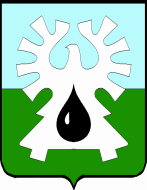 МУНИЦИПАЛЬНОЕ ОБРАЗОВАНИЕ ГОРОД УРАЙХанты-Мансийский автономный округ - ЮграАДМИНИСТРАЦИЯ ГОРОДА УРАЙПОСТАНОВЛЕНИЕ от   12.11.2020                                                                                                             №2751О признании утратившими силу муниципальных правовых актов В соответствии с частью 1 статьи 48 Федерального закона от 06.10.2003 №131-ФЗ «Об общих принципах организации местного самоуправления в Российской Федерации», Федеральным законом от 21.07.2014 №212-ФЗ «Об основах общественного контроля в Российской Федерации»: Признать утратившими силу: Постановление администрации города Урай от 17.02.2016 №422 «Об Общественном совете по социально-экономическому развитию муниципального образования городской округ город Урай».Постановление администрации города Урай от 07.11.2017 №3216 «О внесении изменения в приложение к постановлению администрации города Урай от 17.02.2016 №422».Постановление администрации города Урай от 20.02.2016 №472 «Об утверждении состава Общественного совета по социально-экономическому развитию муниципального образования городской округ город Урай».Постановление администрации города Урай от 12.05.2017 №1224 «О внесении изменений в постановление администрации города Урай от 20.02.2016 №472».Постановление администрации города Урай от 18.06.2019 №1413 «О внесении изменений в приложение к постановлению администрации города Урай от 20.02.2016 №472». Опубликовать постановление в газете «Знамя» и разместить на официальном сайте органов местного самоуправления города Урай в информационно-телекоммуникационной сети «Интернет».Контроль за выполнением постановления возложить на заместителя главы города Урай С.П.Новосёлову. Глава города Урай	                                                                                             Т.Р. Закирзянов 